Page couverture avantPage couverture arrièreMon carnet d’adresses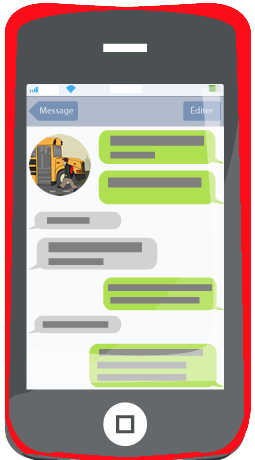 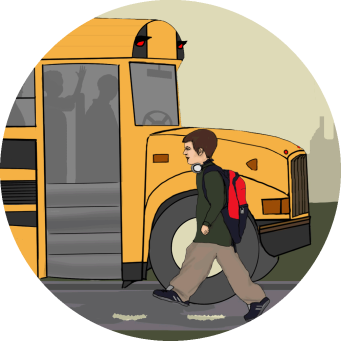 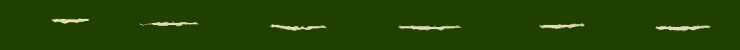 Ce carnet appartient àS.V.P.Si tu le trouves,écris-moi ou appelle-moi au numéro qui apparaît sur cette page.Merci!Ce carnet appartient àS.V.P.Si tu le trouves,écris-moi ou appelle-moi au numéro qui apparaît sur cette page.Merci!Liens